Publicado en Madrid el 21/05/2015 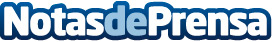 Pisamonas recibió el Premio al mejor proyecto de Internacionalización de los Premios PayPal Pisamonas, la marca lider de zapatos para niños, recibió el Premio al mejor proyecto de internacionalización, ayer 20 de mayo 2015, en la Gala de entrega de los Premios PayPal X Aniversario; con los que se reconocía el esfuerzo y el talento de aquellas compañías que han aprovechado las posibilidades que ofrece el comercio electrónico para dar el salto al mundo online y expandir sus negocios.Datos de contacto:NuriaDirectora de Marketing y ComunicaciónNota de prensa publicada en: https://www.notasdeprensa.es/pisamonas-recibio-el-premio-al-mejor-proyecto Categorias: Internacional Moda Marketing E-Commerce Ocio para niños Premios http://www.notasdeprensa.es